РЕСПУБЛИКÆ ЦÆГАТ ИРЫСТОНЫ-АЛАНИЙЫÆРЫДОНЫ РАЙОНЫ МИНÆВÆРТТЫ ÆМБЫРДЫУЫНАФФÆ_____________________________________РЕШЕНИЕСОБРАНИЯ ПРЕДСТАВИТЕЛЕЙМУНИЦИПАЛЬНОГО ОБРАЗОВАНИЯ АРДОНСКИЙ РАЙОН РЕСПУБЛИКИ СЕВЕРНАЯ ОСЕТИЯ-АЛАНИЯОб утверждении перечня услуг, которые являются необходимыми и обязательными для предоставления муниципальных услуг АМС МО Ардонский районРСО-Алания и Порядка определения размера платы за оказание услуг, которые являются необходимыми и обязательными для предоставления муниципальных услуг АМС МО Ардонский район
РСО-АланияВ соответствии с федеральными законами от 06.10.2003 №131-ФЗ 
«Об общих принципах организации местного самоуправления в Российской Федерации» и от 27.07.2010 №210-ФЗ «Об организации предоставления государственных и муниципальных услуг», Собрание представителей МО Ардонский район РЕШАЕТ:1.Утвердить прилагаемые:1.1. Перечень услуг, которые являются необходимыми и обязательными для предоставления муниципальных услуг администрацией местного самоуправления муниципального образования Ардонский район Республики Северная Осетия-Алания, согласно приложению №1 к настоящему решению.1.2. Порядок определения размера платы за оказание услуг, которые являются необходимыми и обязательными для предоставления муниципальных услуг администрацией местного самоуправления муниципального образования Ардонский район Республики Северная Осетия-Алания, согласно приложению №2 к настоящему решению.2.Настоящее Решение опубликовать в средствах массовой информации администрации местного самоуправления муниципального образования Ардонский район Республики Северная Осетия-Алания.Глава муниципального образованияАрдонский район                                                                                  В. Тотровг. Ардон20 апреля 2018 года№ 17/4Приложение №1к решению Собрания представителейМО Ардонский районот  20 апреля 2018 г. №17/4ПЕРЕЧЕНЬ которые являются необходимыми и обязательными для предоставления муниципальных услуг АМС МО Ардонский районРСО-АланияПриложение №2к решению Собрания представителейМО Ардонский районот  20 апреля 2018 г. №17/4ПОРЯДОКопределения размера платы за оказание услуг, которые являются необходимыми и обязательными для предоставления муниципальных услуг администрацией местного самоуправления муниципального образования Ардонский район Республики Северная Осетия-Алания1. Настоящий Порядок устанавливает правила определения размера платы за предоставление услуг, которые являются необходимыми и обязательными для предоставления администрацией местного самоуправления муниципального образования Ардонский район Республики Северная Осетия-Алания. 2. Порядок распространяется на необходимые и обязательные услуги, предоставляемые муниципальными учреждениями и муниципальными предприятиями, находящимися в ведении структурных подразделений администрации местного самоуправления муниципального образования Ардонский район Республики Северная Осетия-Алания (далее - Структурные подразделения). 3. В целях определения размера платы за предоставление необходимых и обязательных услуг, предоставляемых муниципальными учреждениями и муниципальными предприятиями, Структурными подразделениями разрабатывается методика определения размера платы за необходимые и обязательные услуги, предоставляемые муниципальными учреждениями и муниципальными предприятиями, находящимися в ведении Структурных подразделений. 4. Методика определения размера платы за необходимые и обязательные услуги должна содержать: обоснование расчетно-нормативных затрат на предоставление необходимой и обязательной услуги; пример расчета размера платы за предоставление необходимой и обязательной услуги на основании методики; порядок пересмотра платы за предоставление необходимой и обязательной услуги. 5. Разработка методики определения размера платы за необходимые и обязательные услуги осуществляется с учетом следующих положений: установление платы за предоставление необходимой и обязательной услуги возможно только в случаях, предусмотренных федеральными законами, принимаемыми в соответствии с ними иными нормативными правовыми актами Российской Федерации, нормативными правовыми актами Республики Северная Осетия-Алания, нормативными правовыми актами муниципального образования Ардонский район Республики Северная Осетия-Алания; необходимые и обязательные услуги, предоставляемые в рамках исполнения муниципального задания, не могут оказываться на платной основе для заявителей; 	методика определения размера платы за необходимые и обязательные услуги должна быть направлена на минимизацию расходов заявителей, связанных с получением необходимых и обязательных услуг; размер платы за предоставление необходимой и обязательной услуги должен определяться на основании расчета экономически обоснованных затрат материальных и трудовых ресурсов, непосредственно связанных с предоставлением необходимой и обязательной услуги. 6. В соответствии с методикой определения размера платы за соответствующие необходимые и обязательные услуги Структурными подразделениями определяется предельный размер платы за предоставление необходимых и обязательных услуг. 7. Методики определения размера платы за предоставление необходимых и обязательных услуг, сведения о размерах платы за предоставление необходимых и обязательных услуг размещаются на официальном сайте муниципального образования Республики Северная Осетия-Алания в информационно-телекоммуникационной сети «Интернет», на сайтах (при их наличии) муниципальных учреждений и муниципальных предприятий, предоставляющих необходимые и обязательные услуги.№ п/пМуниципальная услуга, в рамках которой предоставляется необходимая и обязательная услугаУслуга, которая является необходимой и обязательнойНаименование организации, предоставляющей необходимую и обязательную услугуСведения о платности или бесплатности необходимой и обязательной услуги123451«Предоставление земельных участков без проведения торгов»отдел земельных и имущественных отношенийБЕСПЛАТНО2«Предоставление земельных участков на аукционах»отдел земельных и имущественных отношенийБЕСПЛАТНО3«Утверждение схемы расположения земельного участка или земельных участков на кадастровом плане территории»отдел земельных и имущественных отношенийБЕСПЛАТНО4«Предоставление информации об объектах недвижимого имущества, находящихся в муниципальной собственности и предназначенных для сдачи в аренду»отдел земельных и имущественных отношенийБЕСПЛАТНО 5«Предоставление муниципального имущества в аренду, безвозмездное пользование»отдел земельных и имущественных отношенийБЕСПЛАТНО6«Приватизация имущества, находящегося в муниципальной собственности»отдел земельных и имущественных отношенийБЕСПЛАТНО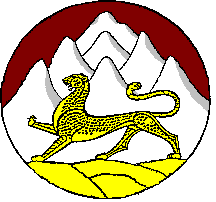 